Publicado en Barcelona el 20/03/2019 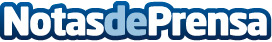 Filatelia López presenta su selección de monedas de la conocida serie 'Los Simpsons'Promociona estas monedas de colección coincidiendo con el 30 aniversario de la serie más longeva y conocida de EE.UUDatos de contacto:Javier LopezGerente de Filatelia y Numismática López933257993Nota de prensa publicada en: https://www.notasdeprensa.es/filatelia-lopez-presenta-su-seleccion-de Categorias: Nacional Televisión y Radio Cataluña Entretenimiento Consumo http://www.notasdeprensa.es